Министерство науки и высшего образования Российской ФедерацииФедеральное государственное бюджетное образовательное учреждение высшего образования«Кубанский государственный университет»Экономический факультетКафедра мировой экономики и менеджментаО Т Ч Е ТО ПРОХОЖДЕНИИ УЧЕБНОЙ ПРАКТИКИ (ПРАКТИКА ПО ПОЛУЧЕНИЮ ПЕРВИЧНЫХ ПРОФЕССИОНАЛЬНЫХ УМЕНИЙ И НАВЫКОВ)СОДЕРЖАНИЕПлан магистерской диссертации	3Введение	4Список использованной литературы	7ПриложенияПриложение 1. Планируемые результаты практика	11Приложение 2. Индивидуальное задание руководителя практики	12Приложение 3. Рабочий график (план) проведения практики	13Приложение 4. Сведения о прохождении инструктажа по ознакомлению с требованиями охраны труда, проводимом руководителем практики от ФГБОУ ВО «КубГУ»	14Приложение 5. Сведения о прохождении инструктажа по ознакомлению с требованиями охраны труда, технике безопасности, а также правилами внутреннего трудового распорядка ФГБОУ ВО «КубГУ»	15Приложение 6. Дневник прохождения производственной практики	16Приложение 7. Отзыв руководителя практики от ФГБОУ ВО «КубГУ»	        17План магистерской диссертации Тема: Повышение финансовой устойчивости предприятий в строительной отрасли.СОДЕРЖАНИЕ1. Теоретико-мотодические аспекты управления финансовой устойчивостью в строительной отрасли.1.1 Экономическая сущность и виды финансовой устойчивости. 1.2 Способы или методы оценки финансовой устойчивости.1.3 Методы управления финансовой устойчивости предприятий в строительной отрасли.  2.Основные тенденции развития строительной отрасли на современном этапе.2.1 Тенденции российского масштаба.2.2 Оценка показателей финансовых результатов на уровне региона.2.3 Финансовые результаты выдающихся компаний края.3. Улучшение финансовой устойчивости предприятий строительной отрасли.3.1 Общие рекомендации по укреплению финансового состояния.3.2 Рекомендации по повышению финансовой устойчивости  и оценка их эффективности.ВВЕДЕНИЕАктуальность темы исследования. Отрасль строительства является одной из основных отраслей экономики РФ, отражающая результаты развития производственного потенциала страны и способствующая приращению производственных мощностей. Повышение темпов строительства влияет на увеличение валового внутреннего продукта, что доказывает высокую значимость данной отрасли народного хозяйства в развитии государства, выступая индикатором решений как социального, так и технического характера. Обеспечение финансовой устойчивости выступает гарантом дальнейшего благополучия организации и выполнения, стоящих перед ней задач. Экономические субъекты, находящиеся в финансово-устойчивом положении, имеют преимущества в привлечении инвестиций, получении кредитов, выборе поставщиков и потребителей. Они более независимы от неожиданного изменения рыночной конъюнктуры и, следовательно, имеют меньший риск неплатежеспособности. Важно учитывать, что строительная отрасль имеет свои особенности, влияющие на финансовую устойчивость. Одной из основных особенностей является высокая доля заемного капитала. Доля заемных ресурсов в общей величине финансовых средств строительной организации составляет более 60%, что вызывает необходимость учитывать указанную особенность в процессе проведения мониторинга финансовой устойчивости.Актуальность работы заключается в том, что в условиях рынка финансовая устойчивость гарантирует работоспособность и стабильность строительных организаций. Платежеспособность и финансовая стабильность являются главными особенностями финансовой деятельности и экономической активности компаний в условиях рыночной экономики. Если строительная компания финансово стабильна и платежеспособна, то она имеет преимущество перед другими компаниями при рассмотрении поставщиков, в инвестиционной привлекательности, в выборе квалифицированного персонала. Рыночная экономика требует, чтобы предприятия улучшили экономическую эффективность производства, конкурентоспособность изделия и услуг на основе ввода достижений научного и технологического прогресса, эффективных форм правления и управления производством, преодолев неумелое управление.Финансовое состояние понимается как способность предприятия финансировать свои операции. Это характеризуется обеспеченностью ресурсами, необходимыми для оптимальной работы предприятия, выполнимости их размещения и эффективности использования, финансовыми отношений с другими юридическими и физическими лицами, платежеспособностью и финансовой стабильностью.Цель исследования  магистерской диссертации состоит в изучении теоретических и практических аспектов финансовой устойчивости строительной организаций для выработки мероприятий по ее укреплению. Для достижения поставленной цели решаются следующие задачи: 1) исследование теории и рассмотрение индикаторов финансовой устойчивости строительных организаций; 2) оценка и проведение анализа системы показателей финансовой устойчивости строительной организации; 3) разработка предложений по укреплению финансовой устойчивости строительных организаций.Объектом исследования являются является финансовая устойчивость предприятий строительной отрасли. Предметом исследования – финансовые отношения, складывающиеся в процессе оценки финансовой устойчивости строительных организаций. Гипотеза диссертационного исследования. Повышение финансовой устойчивости компаний строительной отрасли путем разработки эффективной стратегии управления, применения методов и подходов анализа финансовой устойчивости, обеспечить эффективное функционирование и развитие компаний.Теоритической и методологической основой исследования является конкретное приложение теории научного познания к предмету исследования. Ее составляют фундаментальные труды классиков экономики, законодательные и иные правовые акты Российской Федерации, министерств, ведомств, результаты научных исследований, материалы научно-практических конференций и семинаров, периодические экономические издания.При этом применяются общенаучные (анализ и синтез, дедукция и индукция, исторический и логический) и частнонаучные (системный анализ, метод экспертных оценок и математической статистики, анализ финансовой отчетности и т.д.) методы исследования.Информационная база исследования включает материалы Росстата. Публикации научно-исследовательских организаций, информационные ресурсы Интернета, годовые финансовые отчеты строительных организаций, а также результаты исследования.Научная новизна исследования. Научная новизна магистерской диссертации заключается в развитии автором теоретических основ финансовой устойчивости строительных организаций, разработке рекомендаций для улучшения финансовой устойчивости, которые позволят повысить экономическую самостоятельность хозяйствующих субъектов.СПИСОК ИСПОЛЬЗУЕМЫХ ИСТОЧНИКОВВоробьев Ю.Н. Финансовая устойчивость предприятий / Ю.Н. Воробьев, Е.И. Воробьева // Научный вестник: финансы, банки, инвестиции. — 2015. — №1 (30). — С. 5–11.Бегинин Г.Т., Толстова А.З., Руденко О.Н. Особенности финансирования инвестиционно-строительной отрасли региона // журнал: современные тенденции в экономике и управлении: новый взгляд – 2016.- 132-137с.Панибратов, Ю.П. Финансовая устойчивость строительных организаций / Ю.П. Панибратов, Р. А. Силкин. – СПб., 2002. – 86 с.Вишнякова О. Н. Особенности финансового анализа в строительной организации на примере ООО «Стройэкспорт» // Молодой ученый. — 2015. — №11.3. — С. 15-19Ковалев В.В. Финансовый анализ: методы и процедуры / В.В. Ковалев. — М.: Финансы и статистика, 2002. — 560 с.Комплексный экономический анализ предприятия / Под ред. Н. В. Войтоловского, А. П. Калининой. – СПб.: Питер, 2014. – 256 с.Кондрашов, С.А. Анализ методов оценки финансовой устойчивости предприятия/С.А.Кондрашов//В сборнике: Наука и образование в жизни современного общества сборник научных трудов по материалам Международной научно-практической конференции. 2015. С. 49-51.Воинов А. С. Особенности анализа финансового состояния строительной организации // Научно-методический электронный журнал «Концепт». – 2016. – Т. 6. – С. 21–25. – URL: http://e-koncept.ru/2016/56040.htm.Герасин О.Н., Руднев Р.В. Анализ финансовой устойчивости предприятия строительной отрасли // Научные записки ОрелГИЭТ. 2012. № 2 (6). С. 39- 43.Есембекова, А. Ж. Финансовая безопасность – основа финансовой устойчивости // Проблемы современной экономики: материалы II междунар. науч. конф. (г. Челябинск, октябрь 2012 г.). - Челябинск: Два комсомольца, 2012. - С. 81-83.Иваненко Л.В., Петров С.М. Основные проблемы малого и среднего предпринимательства в строительстве и пути их решения//Основы экономики управления и права. № 1 (1). 2012. С. 71-76.Кирчанова, М. Ю. Особенности применения коэффициентов при оценке финансовой устойчивости предприятия // Молодой ученый. - 2013. - №3. - С. 227-229.Ковалев, В.В. Финансовый анализ: управление капиталом, выбор инвестиций. Анализ отчетности. – М.: Финансы и статистика, 2014. – 359 сТабачникова Е. В., Бережной В. И. и др. Факторы устойчивого развития организации. Модернизация экономики и управления: моногр. / под ред. В. И. Бережного. М.: Русайнс, 2015. Кн. 1. 320 с.Курилова, А.А. Методические указания по выполнению и защите магистерской диссертации / А.А. Курилова. – Тольятти : Изд-во ТГУ, 2014. – 1 электрон. опт. диск.Мельцас Е.О. Финансовая устойчивость или банкротство? // Ученые записки ИМЭИ. - №1 (1). - 2011. - С. 47-51.Мельцас Е.О. Методика прогнозирования финансовой устойчивости интегрированных предпринимательских структур /У Финансовая жизнь. -2011. -№ 3. - С. 54-56.Шеремет А.Д., Ионова А.Ф. Финансы предприятий: менеджмент и анализ. – М.: ИНФРА-М, 2007. – 662 с.Мурзин А.Д., Рогова Т.М. Оценка кредитоспособности строительных организаций // Вестник Северо-Кавказского федерального университета. 2016. № 2 (53). С. 56-62.Яковлева, Е.В. Внешнеэкономическая деятельность предприятия: Учебное пособие – Омск: ОМГТУ, 2009Панибратов, Ю.П. Финансовая устойчивость строительных организаций / Ю.П. Панибратов, Р. А. Силкин. – СПб., 2002. – 86 сПуртова, А. Ф. Исследование подходов к определению финансовой устойчивости // Молодой ученый. - 2014. - №15. - С. 200-203.www.gks.ru/ Официальный сайт Федеральной службы государственной статистикиШевченко А.П. Проблемы развития строительной отрасли России // Модели, системы, сети в экономике, технике, природе и обществе. 2012. № 2 (3). С. 82-86.Шевченко А.П. Формирование механизма устойчивого развития строительной организации/ Шевченко А.П., Котова Л.Г. // Известия высших учебных заведений. Поволжский регион. Общественные науки. 2014. № 1 (29). С. 191-199.Рыблов В,Д., Мельцас E.G. Управление финансовой устойчивостью как важнейшим фактором развития предприятия // Налоги и налоговое планирование. - 2010. - №7. - С. 30-32.Руднев Р.В. Теоретико-методические основы экономического анализа финансово-хозяйственной деятельности строительных организаций // автореферат дис. ... кандидата экономических наук : 08.00.12 / Ростовский государственный экономический университет. Ростов-на-Дону, 2013.Руднев Р.В. Теоретико-методические основы экономического анализа финансово-хозяйственной деятельности строительных организаций // диссертация на соискание ученой степени кандидата экономических наук / Ростовский государственный экономический университет. Орёл, 2013.Павлова, А.П. Финансовый менеджмент. – М.: Инфра-М, 2013. – 351Ордян А.Ж. Проблемы обеспечения финансовой устойчивости малых строительных организаций // Горизонты экономики. - 2012 - №3Никитина, Н., Филатова В. Методы исследования финансового состояния предприятия /Н.Никитина, В.Филатова // Проблемы теории и практики управления. - 2013. - № 4. - с. 25-34Нитецкий, В. В. Финансовый анализ [Текст]/ В.В. Нитецкий. - М.: «Дело», 2013. - 506 с.Кондраков, Н. П. Финансовый менеджмент [Текст]/ Н. П. Кондраков. М.: Финансы и статистика, 2013. – 408 сКондраков, Н. П. Финансы [Текст]: учебное пособие / Н. П. Кондраков. – М.: «ИПБ-БИНФА», 2013. – 289 с.Киямов, И.К. Обеспечение финансово-экономической устойчивости строительной отрасли / И. К. Киямов. – Казань: Центр инновационных технологий, 2001. – 71 с.Карташова, Л. В. Управление финансами [Текст]/ Л.В. Карташова. – М.: ИНФРА-М, 2013. – 318с.Казакова Н.А. Финансовый анализ: учебник и практикум для бакалавриата и магистратуры / Н.А. Казакова. – М.: Издательство Юрайт. – 2016. – 470 с. – Серия: Бакалавр и магистр. Академический курс..Ефимова, О.В. Финансовый анализ / О.В. Ефимова. – М.: «Бухгалтерский учет», 2006. – 528 с.Грачев, М. Управление финансами производственных предприятий [Текст]/ М. Грачев. - М.: Дело ЛТД, 2014. - 295 с.Грачев, А.В. Финансовая устойчивость предприятия. Критерии и методы оценки в рыночной экономике / А.В. Грачев. – М.: «Дело и сервис», 2008. – 360 с.Гукасьян, Г. М. Экономическая теория [Текст]/ Г. М. Гукасьян. - М. : ИНФРА – М., 2013.- 511 с.Голикова, О. С. Ежедневный контроль за движением дебиторской задолженности – залог финансовой устойчивости предприятия // Проблемы и перспективы экономики и управления: материалы междунар. науч. конф. (г. Санкт-Петербург, апрель 2012 г.). — СПб.: Рефоме, 2012. - С. 168-172.Веснин, В. Р. Практический менеджмент предприятий [Текст] / В.Р. Веснин. - М.: Юристъ, 2013. - 395 с.Бригхем Ю.Ф. Финансовый менеджмент [Текст] /Бригхем Ю.Ф., Эрхардт М.С. – СПб.: «Притер», 2009.- 960с. – С. 122.Борисов, А.Н. Экономика, управление, финансовая устойчивость подрядных организаций территориального строительного комплекса: Монография / А. Н. Борисов. – Воронеж: Воронежская государственная лесотехническая академия, 2003. – 326 с.Баннова С.Е. Показатели оценки деятельности организаций, входящих в состав строительного консорциума//Основы экономики управления и права. № 4 (4). 2012. С. 36-39.Бакаев, А. С. Финансы организаций [Текст]/ А. С. Бакаев. – М.: Просвещение, 2014. - 620 с.Адамов Н.А. Управление накладными рас ходами строительной организации // Бухучет в строительных организациях. — 2012Аверина О.И. Сравнительный анализ подходов к оценке финансовой устойчивости предприятия (на примере строительной организации) / О.И. Аверина, И.С. Мамаева // Контроллинг. 2009. № 30. С. 78-89.Шредер, Н.Г. Анализ финансовой отчетности: моногр. / Н.Г. Шредер. - М.: Челябинск: Альфа-Пресс, 2018. - 176 c.Шеремет, А.Д. Методика финансового анализа / А.Д. Шеремет, Р.С. Сайфулин. - М.: ИНФРА-М, 2018. - 176 c.Цель практики – получение первичных профессиональных умений и навыков.Задачи практики:Сделать обзор отечественной и зарубежной научной литературы по теме исследования, выбранной в рамках программы магистерской подготовкиСоставить рабочий план диссертационного исследования с научным руководителемОбосновать тему магистерской диссертации, ее актуальность, степень исследования. Сформулировать цель и задачи, объект и предмет, гипотезу исследования.ПЛАНИРУЕМЫЕ РЕЗУЛЬТАТЫ ПРАКТИКИ 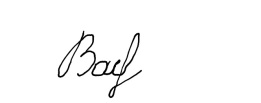 Подпись магистранта  ____________________ дата______27.11.2020__________Подпись руководителя практики от ФГБОУ ВО «КубГУ» __________________дата_______27.11.2020__________ИНДИВИДУАЛЬНОЕ ЗАДАНИЕ РУКОВОДИТЕЛЯ ПРАКТИКИ(составляется в соответствии с компетенциями по практике и темой диссертационного исследования)Провести обзор отечественной и зарубежной научной литературы по теме исследования, выбранной в рамках программы магистерской подготовкиСоставить рабочий плана диссертационного исследования с научным руководителемОбосновать тему магистерской диссертации, ее актуальности, степени исследования. Сформулировать цель и задачи, объект и предмет, гипотезу исследования Подпись магистранта  ____________________________ дата____27.11.2020_____Подпись руководителя практики от ФГБОУ ВО «КубГУ»___________________________дата____27.11.2020_____РАБОЧИЙ ГРАФИК (ПЛАН) ПРОВЕДЕНИЯ ПРАКТИКИПодпись магистранта    ______________________дата_____27.11.2020_______Подпись руководителя практики от ФГБОУ ВО «КубГУ» _____________________дата______27.11.2020______Сведения о прохождении инструктажа по ознакомлению с требованиями охраны труда, проводимом руководителем практики от ФГБОУ ВО «КубГУ»Васильев Михаил Юрьевич, 26 лет		(ФИО, возраст лица, получившего инструктаж)Руденко Ольга Николаевна, Доцент экономического факультета, к.э.н.		(ФИО, должность руководителя практики от ФГБОУ ВО «КубГУ»)Инструктаж по требованиям охраны трудаперед началом работы, во время работы, в аварийных ситуациях и по окончании работыСведения о прохождении инструктажа по ознакомлению с требованиями охраны труда, технике безопасности, пожарной безопасности, а также правилами внутреннего трудового распорядка в ФГБОУ ВО «КубГУ»Васильев Михаил Юрьевич, 26 лет		(ФИО, возраст)Практикант кафедры мировой экономики и менеджмента		(на какую должность назначается)1. Инструктаж по требованиям охраны трудапроведен Доцент экономического факультета, к.э.н., Руденко О.Н.		(должность, ФИО сотрудника, проводившего инструктаж)2. Инструктаж по технике безопасностипроведен Доцент экономического факультета, к.э.н., Руденко О.Н.		(должность, ФИО сотрудника, проводившего инструктаж)3. Инструктаж по пожарной безопасностипроведен Доцент экономического факультета, к.э.н., Руденко О.Н.		(должность, ФИО сотрудника, проводившего инструктаж)4. Инструктаж по правилам внутреннего трудового распорядкапроведен Доцент экономического факультета, к.э.н., Руденко О.Н.		(должность, ФИО сотрудника, проводившего инструктаж)5. Разрешение на допуск к работеРазрешено допустить к работе Васильева Михаила Юрьевича		(ФИО лица, получившего допуск к работе)в качестве  практиканта кафедры мировой экономики и менеджмента		(должность)« 27 » ___ноября_____ «2020» (подпись)		(должность)	(ФИО)ДНЕВНИК ПРОХОЖДЕНИЯ учебной ПРАКТИКИ (практика по получению первичных профессиональных умений и навыков)Место прохождения практики ФГБОУ ВО «Кубанский государственный университет»_ Кафедра мировой экономики и менеджмента КубГУ _______________________________Сроки практики: _____с 27.11.2020 г. по 15.01.2021 г.________________________________Магистрант___Васильев Михаил Юрьевич __________________________18.01.2021__                                ФИО                                           (подпись, дата)Руководитель практики от ФГБОУ ВО «КубГУ» _Руденко Ольга Николаевна________________18.01.2021__                                                  ФИО                                           (подпись, дата)ОТЗЫВРУКОВОДИТЕЛЯ ПРАКТИКИ от ФГБОУ ВО «КубГУ»
о работе магистранта в период прохождения практики_______________________Васильев Михаил Юрьевич_____________________________________________ (Ф.И.О.)Проходил практику в период с 27.11.2020 г. по 15.01.2021 г.В ФГБОУ ВО «Кубанский государственный университет»в/на ___ кафедре мировой экономики и менеджмента __________________________________                  (наименование структурного подразделения)в качестве практиканта кафедры мировой экономики и менеджмента______________(должность)Результаты работы состоят в следующем: Индивидуальное задание выполнено полностью, частично, не выполнено                                                                             (нужное подчеркнуть)Магистрант__ Васильев М..Ю.____________________________________заслуживает оценки___________                                       (Ф.И.О. студента)__Руденко О.Н., доцент экономического факультета, к.э.н.___________________           (Ф.И.О. должность руководителя практики)		                      ___________________________________________________ «_18_»___Января___20____г.                          (подпись)Отчет принят с оценкой ___________Руководитель практики от ФГБОУ ВО «КубГУ»Доцент экономического факультета,
к.э.н., Руденко О.Н.______ (должность, Ф.И.О.)________________________________                               (Подпись)Выполнил: магистрант ___ курса Направление подготовки 38.04.01 Экономика(шифр и название направления подготовки)Направленность программы «Финансовая экономика» (название программы)_Васильев Михаил Юрьевич___________ (Ф.И.О.)	_________________________________                                   (Подпись)№ п.п.Код компетенцииСодержание компетенции (или её части)Планируемые результаты при прохождении практики1.ПК-1способность обобщать и критически оценивать результаты, полученные отечественными и зарубежными исследователями, выявлять перспективные направления, составлять программу исследованийОбзор отечественной и зарубежной научной литературы по теме исследования, выбранной в рамках программы магистерской подготовкиСоставление рабочего плана диссертационного исследования с научным руководителем2.ПК–2способность обосновывать актуальность, теоретическую и практическую значимость избранной темы научного исследованияОбоснование темы магистерской диссертации, ее актуальности, степени исследования. Формулирование цели и задач, объекта и предмета, гипотезы исследованияСрокиСодержание работ27.11.2020Пройти инструктаж по ознакомлению с требованиями охраны труда, технике безопасности, пожарной безопасности, а также правилами внутреннего трудового распорядка28.11.2020 – 30.11.2020Сделать обзор отечественной и зарубежной научной литературы по теме исследования, выбранной в рамках программы магистерской подготовки01.12.2020 – 15.12.2020Составить рабочий план диссертационного исследования с научным руководителем16.12.2020 – 19.12.2020Обосновать тему магистерской диссертации, ее актуальность, степень исследования20.12.2020 – 31.12.2020Сформулировать цель и задачи, объект и предмет, гипотезу исследования01.01.2021 – 15.01.2021Составить отчет по практике. Подготовиться к защитеИнструктаж получен и усвоен« 27 » ___ноября___ 2021_г.Инструктаж проведен и усвоен«_27_» ___ноября____ 2021_г.(подпись лица, получившего инструктаж)(подпись руководителя практики от 
ФГБОУ ВО «КубГУ»)Инструктаж по требованиям охраны труда получен и усвоен«_27 » ___ноября__________ 2020г.Инструктаж по требованиям охраны труда проведен и усвоен«_27 » ___ноября__________ 2020г(подпись лица, получившего инструктаж)(подпись лица, проведшего инструктаж)Инструктаж по технике безопасности получен и усвоен«_27 » ___ноября__________ 2020гИнструктаж по технике безопасности труда проведен и усвоен«_27 » ___ноября__________ 2020г(подпись лица, получившего инструктаж)(подпись лица, проведшего инструктаж)Инструктаж по пожарной безопасности получен и усвоен«_27 » ___ноября__________ 2020гИнструктаж по пожарной безопасности проведен и усвоен«_27 » ___ноября__________ 2020г(подпись лица, получившего инструктаж)(подпись лица, проведшего инструктаж)Инструктаж по правилам внутреннего трудового распорядка получен и усвоен«_27 » ___ноября__________ 2020гИнструктаж по правилам внутреннего трудового распорядка проведен и усвоен«_27 » ___ноября__________ 2020г(подпись лица, получившего инструктаж)(подпись лица, проведшего инструктаж)ДатаСодержание проведенной работыРезультат работыОценки, замечания и предложения по работе27.11.2020Пройти инструктаж по ознакомлению с требованиями охраны труда, технике безопасности, пожарной безопасности, а также правилами внутреннего трудового распорядкаПройден инструктаж по ознакомлению с требованиями охраны труда, технике безопасности, пожарной безопасности, а также правилами внутреннего трудового распорядка28.11.2020 – 30.11.2020Сделать обзор отечественной и зарубежной научной литературы по теме исследования, выбранной в рамках программы магистерской подготовкиСделан обзор отечественной и зарубежной научной литературы по теме исследования, выбранной в рамках программы магистерской подготовки01.12.2020 – 15.12.2020Составить рабочий план диссертационного исследования с научным руководителемСоставлен рабочий план диссертационного исследования с научным руководителем16.12.2020 – 19.12.2020Обосновать тему магистерской диссертации, ее актуальность, степень исследованияОбоснована тема магистерской диссертации, ее актуальность, степень исследования20.12.2020 – 31.12.2020Сформулировать цель и задачи, объект и предмет, гипотезу исследованияСформулированы цель и задачи, объект и предмет, гипотезу исследования01.01.2021– 15.01.2021Составить отчет по практике. Подготовиться к защитеСоставлен отчет по практике.Код компетенцииСодержание компетенцииПланируемые результатыОтметка о выполненииПК-1способность обобщать и критически оценивать результаты, полученные отечественными и зарубежными исследователями, выявлять перспективные направления, составлять программу исследованийОбзор отечественной и зарубежной научной литературы по теме исследования, выбранной в рамках программы магистерской подготовкиСоставление рабочего плана диссертационного исследования с научным руководителемвыполнено полностью, частично, не выполненоПК–2способность обосновывать актуальность, теоретическую и практическую значимость избранной темы научного исследованияОбоснование темы магистерской диссертации, ее актуальности, степени исследования. Формулирование цели и задач, объекта и предмета, гипотезы исследованиявыполнено полностью, частично, не выполнено